DOBAR DAN DRAGE UČENICE, UČENICI I RODITELJI! NADAM SE DA STE SE SVI USPJELI ODMORITI KROZ VIKEND, KOLIKO SU VAM DOPUŠTALE VAŠE OBAVEZE. DRAGA DJECO,VAŠA UČITELJICA GORDANA VAM JE PRIPREMILA ZADATKE KOJE MORATE ODRADITI S RODITELJIMA KOD KUĆE. UVJERENA SAM DA ĆE TE S LAKOĆOM ODRADITI SVE ZADANO, UKOLIKO NEGDJE ZAPNE – OSTAVITE DO PONEDJELJKA PA ĆEMO ZAJEDNO PROĆI ZADATKE, OBJASNITI I ISPRAVITI.JA SAM ISTO PRIPREMILA ZADATKE ZA PONAVLJANJE I „MOZGANJE”  ZA MALENE KOTAČIĆE U VAŠIM GLAVICAMA. VAŽNO: PRVO RIJEŠITE ZADATKE KOJE VAM JE POSLALA UČITELJICA GORDANA, ONDA, AKO ĆE TE IMATI VOLJE, VREMENA, KONCETRACIJE I PAŽNJE – PONOVITE I UVJEŽBAJTE NOVE NASTAVNE SADRŽAJE UZ OVE ZADATKE. NIJE OBAVEZNO SVE PROĆI I RIJEŠITI VEĆ KOLIKO TKO MOŽE, ZNA I STIGNE A SVE ŠTO STE RADILI ĆEMO PONOVITI U PONEDJELJAK.OBRAZOVNI KUTAKHRVATSKI JEZIKEVO NEKOLIKO POVEZNICA NA LINKOVE GDJE MOŽETE KROZ IGRU UVJEŽBATI NOVE NASTAVNE SADRŽAJE: https://wordwall.net/hr/resource/24360582/hrvatski-jezik/slovo-uhttps://wordwall.net/hr/resource/6039907/hrvatski-jezik/slovo-uhttps://wordwall.net/hr/resource/1036799/hrvatski-jezik/slovo-u-u-rije%c4%8dima-gdje-se-nalazi-slovo-u-uMATEMATIKABROJ 1 (JEDAN)https://wordwall.net/hr/resource/1044007/broj-1https://wordwall.net/hr/resource/6056504/matematika/prepoznaj-brojhttps://wordwall.net/hr/resource/5864518/matematika/brojevi-1-i-2https://wordwall.net/hr/resource/22091166/matematika/brojevi-1-i-2https://wordwall.net/hr/resource/21539063/matematika/brojevi-1-i-2https://wordwall.net/hr/resource/23759591/matematika/brojevi-1-i-2PRIRODA I DRUŠTVOPLANIRANO JE USVOJITI NOVE NASTAVNE SADRŽAJE NA TEMU „OBITELJ I DOM”.ZADATAK: USMENA VJEŽBA: PORAZGOVARAJ, IZVEDI INTERVJU (POPUT MALE NOVINARKE/MALOG NOVINARA) SA SVIM ČLANOVIMA OBITELJI S KOJIMA ŽIVIŠ U SVOJEM DOMU. MOŽEŠ IM POSTAVITI PITANJA O SVEMU ŠTO TE ZANIMA A NISI ZNAO/ZNALA. UPOZNAJTE JOŠ VIŠE JEDNI DRUGE I SVOJ DOM. KREATIVNO - GLAZBENI KUTAKPRILIKOM PODJELE DJEČJIH DAROVA ZA DJECU DJELATNIKA ŠKOLE POVODOM NIKOLINJA, UVJEŽBAT ĆEMO NASTUP UZ PJESMU „SVETI NIKO SVIJETOM HODA”. NARAVNO DA ĆE I NAS SVETI NIKOLA RAZVESELITI SLASTICAMA. ZA TU PRIGODU POČET ĆEMO S UVJEŽBAVANJEM PJEVANJA PJESMICE. PROBAJTE UZ PJEVANJE PLJESKATI RUČICAMA U RITMU.POSLUŠAJTE I POKUŠAJTE UPAMTITI MELODIJU I RIJEČI PJESME.https://www.youtube.com/watch?v=Cod37G9h610&ab_channel=MiKlinci(VAŽNO: DRAGI RODITELJI, SVI ĆE TE PO POVRATKU S JESENSKOG ODMORA UČENIKA DOBITI SUGLASNOSTI S KOJIMA ĆE TE SE IZJASNITI JESTE LI SUGLASNI S TIME DA VAM DIJETE SUDJELUJE U PRIREDBI ILI NE.)SVIMA ŽELIM PUNO SREĆE!!!! LIJEPI POZDRAVI OD UČITELJICE VALENTINE!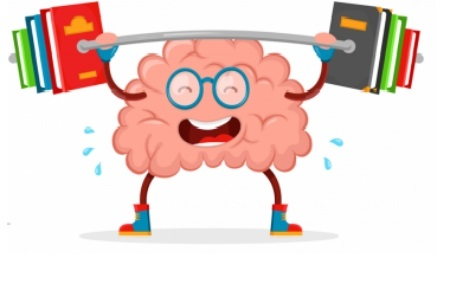 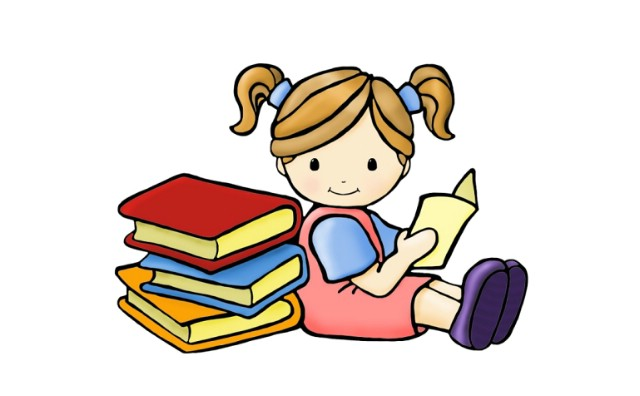 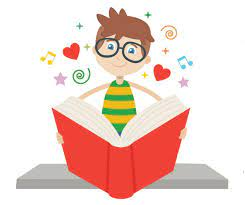 